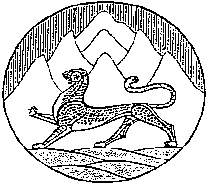 Республика Северная Осетия-АланияСобрание представителей муниципального образования Ирафский районРЕШЕНИЕ                                                                  от 26.02.2021г. № 25/2                                                                                с.Чикола      О повышении денежного вознагражденияВ соответствии с Законом Республики Северная Осетия-Алания от 14.09.2020 г. № 50-РЗ «О повышении денежного вознаграждения лиц, замещающих государственные должности Республики Северная Осетия-Алания, и окладов месячного денежного содержания государственных гражданских служащих Республики Северная Осетия-Алания в 2020 г.», ст. 11 Решения Собрания представителей муниципального образования Ирафский район от 18.12.2018 г. № 5/2 «О денежном вознаграждении и денежном поощрении лиц, замещающих муниципальные должности, и денежном содержании лиц, замещающих муниципальные должности муниципальной службы в органах местного самоуправления муниципального образования Ирафский район Республики Северная Осетия-Алания» Собрание представителей муниципального образования Ирафский районРЕШАЕТ:Повысить с 1 октября 2020 года в 1,038 раза денежное вознаграждение лиц, замещающих муниципальные должности, размеры месячных должностных окладов лиц, замещающих муниципальные должности муниципальной службы в органах местного самоуправления муниципального образования Ирафский район Республики Северная Осетия-Алания;Установить, что при увеличении (индексации) денежного вознаграждения лиц, замещающих муниципальные должности, размеры месячных должностных окладов лиц, замещающих муниципальные должности муниципальной службы в органах местного самоуправления муниципального образования Ирафский район Республики Северная Осетия-Алания, их размеры, а также размеры ежемесячных и иных дополнительных выплат подлежат округлению до целого рубля в сторону увеличения.3. Руководителям органов местного самоуправления муниципального образования Ирафский район Республики Северная Осетия-Алания при формировании штатных расписаний руководствоваться данным решением;4. Опубликовать (обнародовать) настоящее решение путем размещения на официальном сайте администрации местного самоуправления Ирафского района.Главамуниципального образованияИрафский район                                                                                 К.М.Гуцунаев